 02-358 МАЗ-520В 6х2.4 магистральный седельный тягач для работы с полуприцепом МАЗ-5205 полной массой до 25 тн, мест 3, снаряжённый вес 7 тн, ЯМЗ-236 180 лс, 75 км/час, опытный 1 экз., МАЗ г. Минск 1966 г.  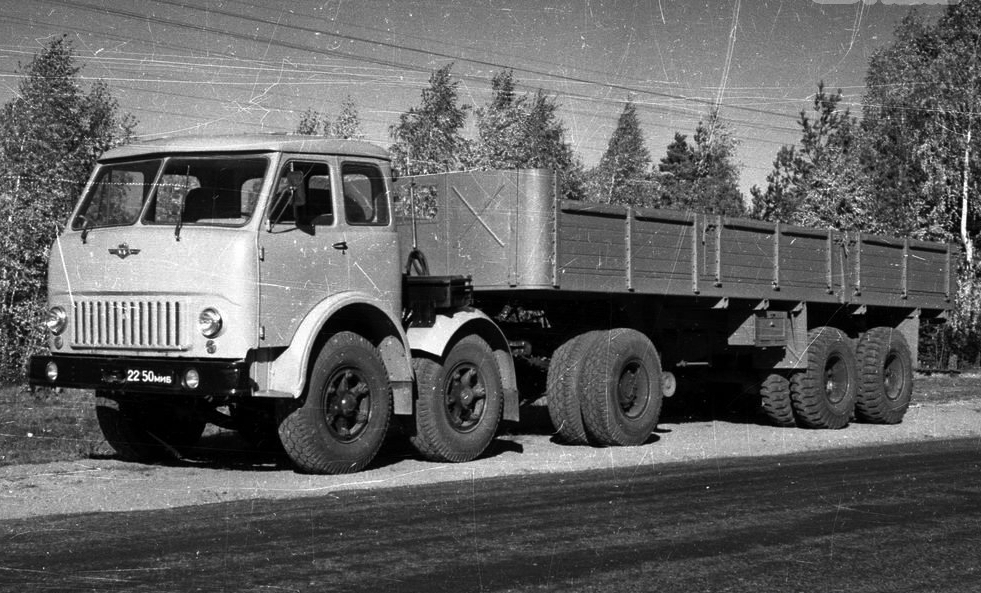  За давностью лет, не сохранилось имя автора, прошу прощения. Спасибо автору за доступность и краткость изложения. МАЗ-514, МАЗ-515, МАЗ-516 и МАЗ-520 были первыми ступеньками на пути к полноценным грузовикам большой грузоподъемности.  Помимо грузовиков стандартной компоновки на МАЗе планировали в 500-м семействе и трёхосные грузовики с передними сближенными осями МАЗ-520 и четырёхосные грузовики МАЗ-517, симбиоз МАЗ-520 и МАЗ--514. Но в 1966 г. построили лишь один опытный образец седельного тягача МАЗ-520В со сдвоенными передними осями, а бортовая и четырёхосная машины остались только на бумаге.  Модификации:МАЗ-520 6х2 бортовой длиннобазный грузовикМАЗ-520В 6х2 седельный тягачМАЗ-520Ш 6х2 длиннобазное шасси под установку различных надстроек. МАЗ-520В 6х2 экспериментальный седельный тягач с колесной формулой 6х2. Автомобиль предназначался для работы в составе автопоезда на дорогах с твердым покрытием. Устройство автомобиля МАЗ-520 было практически идентичным всей 500 серии. Дизель 180 сильный шестицилиндровый 4-тактный ЯМЗ-236 Ярославского моторного завода с водяной системой охлаждения закрытого типа, смешанной подсистемой смазки, раздельной топливной аппаратурой и контрольным расходом топлива в 32 литра на 100 км. Трансмиссия устанавливалась полностью механическая, с 5 скоростной коробкой переключения передач и фрикционным сухим сцеплением из 2-х дисков. Главная передача из двух шестерен конусообразной формы и одного спиралевидного зуба. На тягаче МАЗ-520 был установлен ножной пневматический, колодочного типа, полноприводный тормоз и стояночный центрально-расположенный, также колодочного типа. Ходовая часть состояла из клепанной рамы, рессорной подвески, телескопических амортизаторов с гидроприводом, кованых фронтальных балок и бездисковых колес. Передние односкатные и задние двускатные шины имели размерность 11,00 - 20*14. Кабина помимо своего инновационного бескапотного строения, была изготовлена целиком из металла, имела сварную конструкцию и 2 боковые двери. Для облегчения технического обслуживания МАЗа, кабина откидывалась вперед на 45 градусов. Внутри кабины располагались регулируемое водительское сиденье, двухместное пассажирское кресло, спальная полка, ящики для вещей и инструментов, отопитель и вентилятор. Освещалась кабина верхним плафоном и лампочками подсветки приборов. Сцепное седельное устройство из 2 шарниров, с блокируемым автозамком.Особенностью конструкции были две передние не ведущие управляемые оси. Это было модное в те годы течение по созданию грузовиков с двумя управляемыми передними осями. Подобная конструкция частично скопирована с немецкой модели Mercedes-Benz LP333 и ему подобных. Целью создания МАЗ-520 было увеличение грузоподъемности автопоезда без увеличения нагрузки на стандартную серийную переднюю ось. Однако при допустимой осевой нагрузке 10000 кг существенно увеличить нагрузку на седло не удалось, в то время как конструкция существенно усложнилась по сравнению с МАЗ-504. Также наблюдались некоторые негативные моменты, касающиеся развесовки и управляемости транспортного средства. Проведя несколько этапов испытаний конструкторы отказались от дальнейшей разработки в этом направлении, не видя перспектив развития. В серию автомобиль не пошел.Технические характеристики МАЗ-504:ГабаритыГабаритыДлина, мм5430Ширина, мм2600Высота, мм2640Клиренс, мм270Колесная база, мм3200Колея передняя/задняя, мм1950/1900Тип кузоваседельный тягачКол-во дверей2Кол-во мест3Диаметр поворота, м17.0Собственная/допустимая полная масса, кг6575/14025ДвигательДвигательРасположение двигателяспереди, продольноТип двигателяV-образныйРабочий объем, куб.см.11150Кол-во цилиндров6Кол-во клапанов на цилиндр2Ход поршня130.0Диаметр цилиндра140.0Степень сжатия16.5Кол-во передач на механике5ДинамикаДинамикаПриводзаднийМаксимальная скорость, км/ч75Мощность, л.с.180Крутящий момент, Нм/об.мин.667/1500ТопливоТопливоТип топливадизельное топливоЕмкость топливного бака, л.200Расход топлива на трассе, л./100км21.0Расход топлива смешанный цикл, л./100км32.0Тормозная системаТормозная системаТормоза передниебарабанныеТормоза задниебарабанные